23-计算机图像实体检测主题：计算机图像实体检测马洪升3220211176介绍目标检测的概念，介绍传统目标检测算法的发展，详细阐述传统目标检测算法中的经典算法HOG与DPM。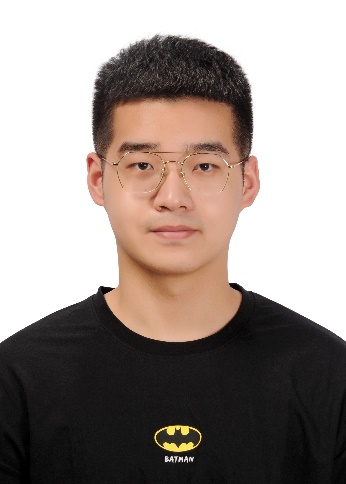 王瑜3220211079介绍目标检测领域的双阶段目标检测算法，包括RCNN、Fast-RCNN 、Faster-RCNN算法等。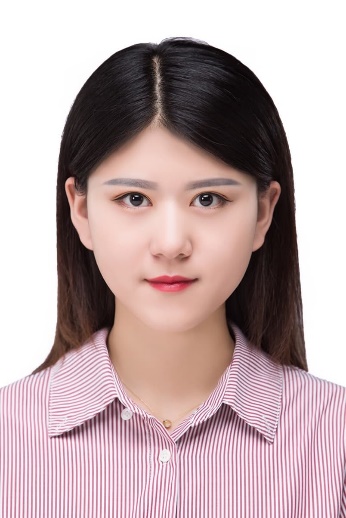 张四正3220211110介绍目标检测领域的单阶段目标检测算法，介绍YOLO各版本算法、展示Demo。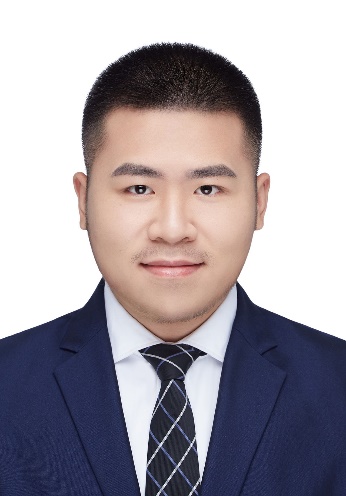 闫方圆3220211089介绍目标检测领域的基于生成对抗网络的目标检测算法，介绍生成对抗网络GAN并引出三种基于GAN的检测算法。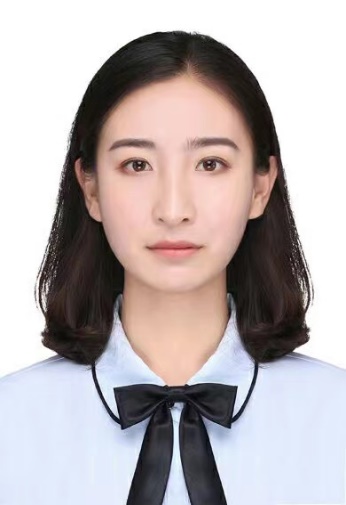 王若晴3220211076介绍目标检测领域的前沿进展，阐述近三年目标检测的发展状况，介绍最新的目标检测改进算法。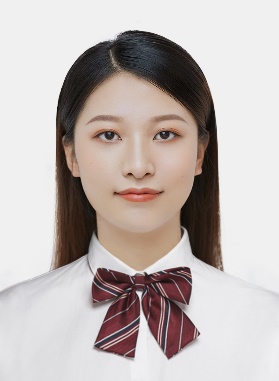 